As a volunteer you agree toEnsure your tetanus vaccination is up to date.Ensure that your physical and mental health is such that you can safely carry out volunteer duties (please consult with your GP if you are unsure)Follow the procedures outlined in your training to ensure the welfare of animals in our careFollow health and safety instructions when working at the hospitalVolunteer for a regular 3-4 hour shift at the centreVolunteer’s signature:	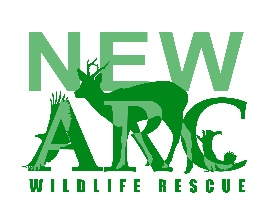 Volunteer Application Form
Volunteer Application Form
Volunteer Application Form
Volunteer Application Form
Volunteer Application Form
Volunteer Application Form
Volunteer Application Form
Volunteer Application Form
Volunteer Application Form
Volunteer Application Form
Volunteer Application Form
Volunteer Application Form
Volunteer Application Form
Volunteer Application Form
Volunteer Application Form
Volunteer Application Form
About youAbout youAbout youAbout youAbout youAbout youAbout youAbout youAbout youAbout youAbout youAbout youAbout youAbout youAbout youAbout youAbout youAbout youNameNamePreferred PronounPreferred PronounPreferred PronounDate of BirthDate of BirthDate of BirthAddressAddressLandlineLandlineLandlineLandlineLandlineAddressAddressMobileMobileMobileMobileMobileAddressAddressEmailEmailEmailEmailEmailEmergency contactsEmergency contactsEmergency contactsEmergency contactsEmergency contactsEmergency contactsEmergency contactsEmergency contactsEmergency contactsEmergency contactsEmergency contactsEmergency contactsEmergency contactsEmergency contactsEmergency contactsEmergency contactsEmergency contactsEmergency contactsFull NameFull NameRelationshipRelationshipRelationshipRelationshipNumberNumberNumberDo you have any conditions that may affect your volunteering which we need to be aware of? e.g. allergies, illness, autism, learning difficulties, diabetes Do you have any conditions that may affect your volunteering which we need to be aware of? e.g. allergies, illness, autism, learning difficulties, diabetes Do you have any conditions that may affect your volunteering which we need to be aware of? e.g. allergies, illness, autism, learning difficulties, diabetes Do you have any conditions that may affect your volunteering which we need to be aware of? e.g. allergies, illness, autism, learning difficulties, diabetes Do you have any conditions that may affect your volunteering which we need to be aware of? e.g. allergies, illness, autism, learning difficulties, diabetes Do you have any conditions that may affect your volunteering which we need to be aware of? e.g. allergies, illness, autism, learning difficulties, diabetes Do you have any conditions that may affect your volunteering which we need to be aware of? e.g. allergies, illness, autism, learning difficulties, diabetes Do you have any conditions that may affect your volunteering which we need to be aware of? e.g. allergies, illness, autism, learning difficulties, diabetes Do you have any conditions that may affect your volunteering which we need to be aware of? e.g. allergies, illness, autism, learning difficulties, diabetes Do you have any conditions that may affect your volunteering which we need to be aware of? e.g. allergies, illness, autism, learning difficulties, diabetes Do you have any conditions that may affect your volunteering which we need to be aware of? e.g. allergies, illness, autism, learning difficulties, diabetes Do you have any conditions that may affect your volunteering which we need to be aware of? e.g. allergies, illness, autism, learning difficulties, diabetes Do you have any conditions that may affect your volunteering which we need to be aware of? e.g. allergies, illness, autism, learning difficulties, diabetes Do you have any conditions that may affect your volunteering which we need to be aware of? e.g. allergies, illness, autism, learning difficulties, diabetes Do you have any conditions that may affect your volunteering which we need to be aware of? e.g. allergies, illness, autism, learning difficulties, diabetes Do you have any conditions that may affect your volunteering which we need to be aware of? e.g. allergies, illness, autism, learning difficulties, diabetes Do you have any conditions that may affect your volunteering which we need to be aware of? e.g. allergies, illness, autism, learning difficulties, diabetes Do you have any conditions that may affect your volunteering which we need to be aware of? e.g. allergies, illness, autism, learning difficulties, diabetes Yes/No If yes, please provide detailsIf yes, please provide detailsIf yes, please provide detailsIf yes, please provide detailsYes/No If yes, please provide detailsIf yes, please provide detailsIf yes, please provide detailsIf yes, please provide detailsDo you have any phobias? (e.g. birds or worms)?Do you have any phobias? (e.g. birds or worms)?Do you have any phobias? (e.g. birds or worms)?Do you have any phobias? (e.g. birds or worms)?Do you have any phobias? (e.g. birds or worms)?Do you have any phobias? (e.g. birds or worms)?Do you have any phobias? (e.g. birds or worms)?Do you have any phobias? (e.g. birds or worms)?Do you have any phobias? (e.g. birds or worms)?Do you have any phobias? (e.g. birds or worms)?Do you have any phobias? (e.g. birds or worms)?Do you have any phobias? (e.g. birds or worms)?Do you have any phobias? (e.g. birds or worms)?Do you have any phobias? (e.g. birds or worms)?Do you have any phobias? (e.g. birds or worms)?Do you have any phobias? (e.g. birds or worms)?Do you have any phobias? (e.g. birds or worms)?Do you have any phobias? (e.g. birds or worms)?Yes/No If yes, please provide detailsIf yes, please provide detailsIf yes, please provide detailsIf yes, please provide detailsWhat areas would you like to volunteer for? Feel free to tick more than one box!What areas would you like to volunteer for? Feel free to tick more than one box!What areas would you like to volunteer for? Feel free to tick more than one box!What areas would you like to volunteer for? Feel free to tick more than one box!What areas would you like to volunteer for? Feel free to tick more than one box!What areas would you like to volunteer for? Feel free to tick more than one box!What areas would you like to volunteer for? Feel free to tick more than one box!What areas would you like to volunteer for? Feel free to tick more than one box!What areas would you like to volunteer for? Feel free to tick more than one box!What areas would you like to volunteer for? Feel free to tick more than one box!What areas would you like to volunteer for? Feel free to tick more than one box!What areas would you like to volunteer for? Feel free to tick more than one box!What areas would you like to volunteer for? Feel free to tick more than one box!What areas would you like to volunteer for? Feel free to tick more than one box!What areas would you like to volunteer for? Feel free to tick more than one box!What areas would you like to volunteer for? Feel free to tick more than one box!What areas would you like to volunteer for? Feel free to tick more than one box!What areas would you like to volunteer for? Feel free to tick more than one box!Animal care at the centreAnimal care at the centreAnimal care at the centreAnimal care at the centreAnimal care at the centreAnimal transportAnimal transportAnimal transportAnimal transportMaintenance i.e. gardening, woodworkMaintenance i.e. gardening, woodworkMaintenance i.e. gardening, woodworkMaintenance i.e. gardening, woodworkMaintenance i.e. gardening, woodwork Please indicate which day(s) and times you could be available (e.g a normal shift is 9am to 1pm) Please indicate which day(s) and times you could be available (e.g a normal shift is 9am to 1pm) Please indicate which day(s) and times you could be available (e.g a normal shift is 9am to 1pm) Please indicate which day(s) and times you could be available (e.g a normal shift is 9am to 1pm) Please indicate which day(s) and times you could be available (e.g a normal shift is 9am to 1pm) Please indicate which day(s) and times you could be available (e.g a normal shift is 9am to 1pm) Please indicate which day(s) and times you could be available (e.g a normal shift is 9am to 1pm) Please indicate which day(s) and times you could be available (e.g a normal shift is 9am to 1pm) Please indicate which day(s) and times you could be available (e.g a normal shift is 9am to 1pm) Please indicate which day(s) and times you could be available (e.g a normal shift is 9am to 1pm) Please indicate which day(s) and times you could be available (e.g a normal shift is 9am to 1pm) Please indicate which day(s) and times you could be available (e.g a normal shift is 9am to 1pm) Please indicate which day(s) and times you could be available (e.g a normal shift is 9am to 1pm) Please indicate which day(s) and times you could be available (e.g a normal shift is 9am to 1pm) Please indicate which day(s) and times you could be available (e.g a normal shift is 9am to 1pm) Please indicate which day(s) and times you could be available (e.g a normal shift is 9am to 1pm) Please indicate which day(s) and times you could be available (e.g a normal shift is 9am to 1pm) Please indicate which day(s) and times you could be available (e.g a normal shift is 9am to 1pm)MondayMondayTuesdayTuesdayTuesdayTuesdayWednesdayWednesdayWednesdayThursdayFridayFridayFridayFridaySaturdaySaturdaySaturdaySundayWhy do you want to volunteer for The New Arc? Do you have any experience of working with animals? 
What skills do you have that would benefit The New Arc?Why do you want to volunteer for The New Arc? Do you have any experience of working with animals? 
What skills do you have that would benefit The New Arc?Why do you want to volunteer for The New Arc? Do you have any experience of working with animals? 
What skills do you have that would benefit The New Arc?Why do you want to volunteer for The New Arc? Do you have any experience of working with animals? 
What skills do you have that would benefit The New Arc?Why do you want to volunteer for The New Arc? Do you have any experience of working with animals? 
What skills do you have that would benefit The New Arc?Why do you want to volunteer for The New Arc? Do you have any experience of working with animals? 
What skills do you have that would benefit The New Arc?Why do you want to volunteer for The New Arc? Do you have any experience of working with animals? 
What skills do you have that would benefit The New Arc?Why do you want to volunteer for The New Arc? Do you have any experience of working with animals? 
What skills do you have that would benefit The New Arc?Why do you want to volunteer for The New Arc? Do you have any experience of working with animals? 
What skills do you have that would benefit The New Arc?Why do you want to volunteer for The New Arc? Do you have any experience of working with animals? 
What skills do you have that would benefit The New Arc?Why do you want to volunteer for The New Arc? Do you have any experience of working with animals? 
What skills do you have that would benefit The New Arc?Why do you want to volunteer for The New Arc? Do you have any experience of working with animals? 
What skills do you have that would benefit The New Arc?Why do you want to volunteer for The New Arc? Do you have any experience of working with animals? 
What skills do you have that would benefit The New Arc?Why do you want to volunteer for The New Arc? Do you have any experience of working with animals? 
What skills do you have that would benefit The New Arc?Why do you want to volunteer for The New Arc? Do you have any experience of working with animals? 
What skills do you have that would benefit The New Arc?Why do you want to volunteer for The New Arc? Do you have any experience of working with animals? 
What skills do you have that would benefit The New Arc?Why do you want to volunteer for The New Arc? Do you have any experience of working with animals? 
What skills do you have that would benefit The New Arc?Why do you want to volunteer for The New Arc? Do you have any experience of working with animals? 
What skills do you have that would benefit The New Arc?Do you have any unspent criminal convictions?Do you have any unspent criminal convictions?Do you have any unspent criminal convictions?Do you have any unspent criminal convictions?Do you have any unspent criminal convictions?Do you have any unspent criminal convictions?Do you have any unspent criminal convictions?Do you have any unspent criminal convictions?Do you have any unspent criminal convictions?Do you have any unspent criminal convictions?Do you have any unspent criminal convictions?Do you have any unspent criminal convictions?Do you have any unspent criminal convictions?Do you have any unspent criminal convictions?Do you have any unspent criminal convictions?Do you have any unspent criminal convictions?Do you have any unspent criminal convictions?Do you have any unspent criminal convictions?Yes/No Yes/No Yes/No If yes, please provide details in an email to contact@thenewarc.orgIf yes, please provide details in an email to contact@thenewarc.orgIf yes, please provide details in an email to contact@thenewarc.orgIf yes, please provide details in an email to contact@thenewarc.orgIf yes, please provide details in an email to contact@thenewarc.orgIf yes, please provide details in an email to contact@thenewarc.orgIf yes, please provide details in an email to contact@thenewarc.orgIf yes, please provide details in an email to contact@thenewarc.orgIf yes, please provide details in an email to contact@thenewarc.orgIf yes, please provide details in an email to contact@thenewarc.orgIf yes, please provide details in an email to contact@thenewarc.orgIf yes, please provide details in an email to contact@thenewarc.orgIf yes, please provide details in an email to contact@thenewarc.orgIf yes, please provide details in an email to contact@thenewarc.orgIf yes, please provide details in an email to contact@thenewarc.org